OPTIONS PREFERENCES FOR KS4 COURSES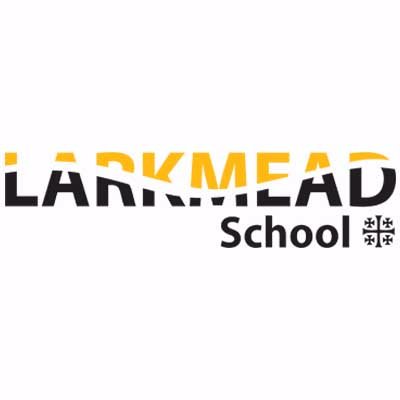 EBacc Route 2021-2024STUDENT NAME:   		TUTOR GROUP:  In the EBacc Route the compulsory subjects will be:English Language, English Literature, Mathematics, Triple or Combined Science and Core P.E.HumanitiesPlease choose 1 subject to show your 1st preference for a Humanities subject from Geography or History:(Please note, you could add a preference for a second Humanities subject later on, in the Free Choice boxes, but only one here)Geography or History			Modern Foreign LanguagesPlease choose 1 subject to show your 1st preference for a Modern Foreign Language from French or Spanish:(Please note, you could add a preference for a second Language later on, in the Free Choice boxes, but only one here)French or Spanish			SciencesChoose 1 subject to show your 1st preference for Science from Triple or Combined Science:Triple Science or Combined Science	Free ChoiceIf you have selected Triple Science above, you have 1 free choice. If you have selected Combined Science, you have 2 free choices.  Either way, we would like you to nominate 4 more preferences in rank order from which we will try to assign your option subjects.Also, think carefully about the number of subjects you choose that have a high practical content. For those students who have two free choices, in order not to over-burden students with too much coursework, you are advised to limit yourself to one Design & Technology subject.  If you wish to do more than one it should be a combination of Food & Nutrition and any one of the other Design and Technology subjects.Please use this space to add any extra information if required:SIGNED BY PARENT/CARER:  	DATE:  Please return this form to the email address options@larkmead.oxon.sch.uk Please return this form by Friday 26th March 2021If the form is not returned by this deadline, it may affect your choices.Please state your preferences for your free option subjects from the following list. Do not put them in alphabetical order, but in the rank order of your preference e.g. put your most desired choice first. Remember to state the right number of option preferences for your chosen “route”.GCSE Art and DesignGCSE BusinessGCSE Computer ScienceCambridge National Creative i-Media*GCSE Dance GCSE DramaGCSE Film StudiesGCSE Food Preparation and NutritionGCSE FrenchGCSE GeographyGCSE HistoryGCSE MusicGCSE PhotographyGCSE Product Design – Electronics and Mechanisms GCSE Product Design – Graphic ProductsGCSE Product Design – Resistant MaterialsGCSE Product Design – Textile DesignGCSE Religious StudiesGCSE SociologyGCSE SpanishGCSE Sports StudiesGCSE Triple Science***Cambridge National Creative i-Media is equivalent to a GCSE in both size and rigour.**GCSE Triple Science counts as one option subject in addition to the core Science allocation.Rank OrderSubject Name(from the list on the reverse of this form)1234